МБОУ «СРЕДНЯЯ ОБЩЕОБРАЗОВАТЕЛЬНАЯ ШКОЛА №6» Г. КольчугиноERNTEDANKFEST (Праздник урожая, мероприятие для учащихся 3-4 классов)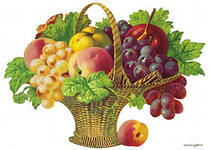                                                                                 Учитель немецкого языка Боссауэр О.СErntedankfestЦели:-познакомить с традициями праздника, изучить лексику по данной теме, разучить песни и стихотворения;-развивать интерес к немецкому языку, память, внимание;-воспитывать уважение к культуре другого народа.Moderator:- Wie schön ist die Musik. Nicht wahr?  Guten Tag, liebe Kinder und liebe Gäste.Ich  bin froh, sie hier zu begrüssen. Посмотрите какие красивые листья на деревьях- жёлтые красные, коричневые. Aber warum?  Welche Jahreszeit ist jetzt? Bitte , sagt mir!Kinder: -Es ist Herbst.Moderator:- Ja, ganz richtig. Es ist Herbst.Gedicht:    Es ist Herbst. Es ist Herbst.Bunte Blätter fliegenBunte Blätter rot und gelbAuf der Erde liegenFalle, falle, gelbes Blatt,Rotes Blatt, gelbes BlattBis der Baum kein Blatt mehr hat,Weggeflogen alle.Moderator: - Was gibt es noch Interassantes  im  Herbst?Осенью у нас начинается уборка урожая.Alle Menschen  warten auf den Herbst  und  sagen ihm… Aber was  sagen  sie ihm?Gedicht :   -Komm, lieber Herbst und bringe
                    uns Astern , Pflaumen , Birnen.
                    Wir lieben bunte Wälder 
                    Und helfen gern den Eltern 
                    in Gärten und in Feldern.Moderator:-Ну а какой самый самый главный праздник осенью?Что вы знаете про него?  Как он называется?  Wie heiβt dieser  schöne  Feiertag?Kinder: -Erntedankfest.Moderator:-Ja? Ihr habt recht. Das ist Erntedankfest. Das ist ein schöner      Feiertag. Alle freuen sich sehr darauf, und singen die lustigen Lieder.Lied: “Grün, grün sind alle meine Kleider”Moderator:-Ich möchte ein wenig über diesen Feiertag erzählen. Seit dem 19. Jahrhundert  feiert man das Erntedankfest am 1. Oktobersonntag.  Das Erntedankfest  gibt  es in allen Religionen. An diesem Festtag dankt man  für  dieErnte. Es ist noch üblich, Umzüge zu organiesieren.Erntewagen warden mit  Früchten,  Gemüsen und  Blumen geschmückt   und sie fahren  durch  die Dörfer. Häufig warden auch in den kleinen Städten oder DörferErntedankköniginnen  gekrönt. Und auch als Dank für die  reiche  Ernte bringen die Gläubigen in vielen Gegenden zum  Erntedankfest  Früchte  des Gartens und der Felder in die Kirche.-Äpfel, Birnen und Pflaumen  Gibt es viel in diesem JahrKommt, wir wollen fröhlich tanzenWeil so gut die Ernte war.Kinder  tanzen.Moderator:-В  этот день хозяйки украшают свои дома венками, фигурками из соломы, осенними букетами. Erntedankfest ist ein lustiger Feiertag. Alle singen Lieder, solche wie “Fuchs, du hast die Gans gestohlen”. Singen wir auch dieses Lied!Fuchs du hast die Gans gestohlen
gib sie wieder her
gib sie wieder her

Sonst wird dich der Jäger holen mit dem Schießgewehr
Sonst wird dich der Jäger holen mit dem SchießgewehrJetzt spielen wir! Spiel : Nimm den Platz ein!-Die Menschen sind froh, wenn die Ernte gut ist und sie danken dem Herbst. Fürsie ist der Herbst die schönste Jahreszeit!Gedicht :   Herbstzeit, schöne ZeitHerbstzeit, schöne Zeit.Herbstzeit, schöne ZeitAuf den Herbst sich alles freut.Alle Blätter werden bunter,Und die Pflaumen fallen runter.Herbstzeit, schöne Zeit,Bringt uns viele Freud.Moderator:-Und was machen die Kinder an diesem Tag? Sitzen sie zu Hause und sehen  fern? Nein sie feiern Erntedankfest  auch. Sie laufen und springen, tanzen spielen. Wollen wir auch spielen. Spiel: mitverschlossenen Augen das Apfel oder die Mohrrübe malen.-Aber sie  singen auch die lustige Lieder solche wie “Ein Männ-lein steht im Wal-de”Ein Männlein steht im Waldeganz still und stumm.Es   hat von   lauter Purpur ein  Mäntlein   um. Sagt, wer mag das Männlein sein,Das  da steht im Wald allein mit  dem  purpurroten  Mäntelein?Das Männlein steht im Walde auf einem Beinund hat auf seinem Haupte schwarz' Käpplein klein.Sagt, wer mag das Männlein sein,das da steht im Wald alleinmit dem kleinen schwarzen Käppelein?Moderator:-Unser Erntedankfest ist zu Ende. Es ist dunkel. Die Bäume stehen still und wir hören nur die bunten und schönen   Blätter auf die Erde fallen. So viele Lieder, so viele Gedichte sind dem Herbst gewidmet.Gedichte :   „Blätterfall“Blätterfall, Blätterfall,Gelbe Blätter überall.Raschelln, rascheln.Es wird kalt,Und der Schnee bedeckt sie bald.Blätterfall, Blätterfall,Gelbe Blätter überall.            Der HerbstDer Hebst, der HerbstDer Herbst ist da!Er bringt uns Wind,hei hus-sa-sa!Schüttelt ab die Blätter,bringt uns Regenwetter.Hei-a hussa, der Herbst ist da!   Der HerbstHallo, die Türen aufgemacht!Hör zu, wer hören will:Ich bin der Herbst, ein lustiger Mann,Ich steh nicht lange still.Ich bin der Herbst,ihr kennet mich,Ich steh nicht gerne still,Hallo, hallo, drum eile sich,Wer frohlich werden will.Moderator:-Alles schläft. Bald ist der Winter, dann der Frühling, dann der Sommer. Und dann? Ja,ja, wieder der Herbst und wieder das schöne Erntedankfest. Viel Glück und eine gute Ernte wünsche  ich  euch.